ГОСУДАРСТВЕННЫЙ НАЛОГОВЫЙ КОМИТЕТ 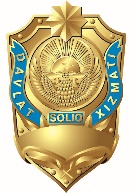 РЕСПУБЛИКИ УЗБЕКИСТАН__________________________________________________________________ПРЕСС-РЕЛИЗгород Ташкент 23 ноября 2019 года принято Постановление Кабинета Министров № 943 
«О мерах по обеспечению использования системы онлайн контрольно-кассовых машин и виртуальных касс».Документ принят во исполнение Указа Президента Республики Узбекистан № УП-5813 «О мерах по внедрению современных информационных технологий в систему расчётов в сфере торговли и оказания услуг, а также усилению общественного контроля в данной сфере» от 6 сентября 2019 года.Постановление № 943 предусматривает создание новой современной автоматизированной системы, работа которой поможет сделать расчеты более прозрачными, сократить объем теневого оборота наличности, что в итоге способствует привлечению дополнительных источников доходов бюджета.Использование системы онлайн контрольно-кассовых машин (ККМ) и виртуальных касс поможет либерализации торговли и сферы услуг, созданию благоприятных условий для широкого внедрения современных информационных технологий в систему расчётов и установлению общественного контроля над оборотом в этой области.Каковы преимущества?Постановление Кабинета Министров № 943 предоставляет субъектам предпринимательства ряд важных преимуществ. В их числе:до 1 января 2021 года предпринимателям предоставляется право уменьшения суммы налога на сумму расходов, связанных с приобретением, установкой, запуском каждой онлайн-контрольно-кассовой машины (не более 
10-кратного размера базовой расчётной величины).Государственный налоговый комитет предоставит базовую часть виртуальной кассы субъектам предпринимательства бесплатно. при использовании онлайн ККМ или виртуальных касс предприниматели освобождаются от обязательства использования контрольно-кассовых машин с фискальной памятью;независимо от средней ежедневной денежной выручки субъекты предпринимательства имеют право в любое время инкассировать деньги или самостоятельно, или через услуги инкассаторов в кассы банка;отменено ведение контрольно-кассовой книги кассиром-операционистом;отменены обязательства снятия ежедневного отчёта (Z-отчёта) в конце рабочего дня по каждой контрольно-кассовой машине;создана возможность ведения учёта информации о реализованных товарах (услугах) в электронном виде.Как приобрести?Субъектам предпринимательства разрешается использовать на территории Узбекистана онлайн контрольно-кассовые машины и виртуальные кассы, только включённые в Государственный реестр.Субъекты предпринимательства вправе самостоятельно приобрести онлайн контрольно-кассовую машину или виртуальную кассу любого типа, включённую 
в Государственный реестр, а также осуществить регистрацию через любой центр технического обслуживания, включённый в Государственный реестр.Для регистрации необходимо предоставить: - заявление для регистрации онлайн контрольно-кассовой машины или виртуальной кассы;- копии документов, подтверждающих наличие стационарной торговой (сервисной) точки;- копию договора с центром технического обслуживания;- координаты расположения стационарной точки на карте.Центр технического обслуживания после изучения представленных документов о регистрации онлайн контрольно-кассовой машины или виртуальной кассы в течение 4 рабочих часов регистрирует их в специальной информационной системе.Центры технического обслуживания обеспечивают постоянную сервисную услугу и бесперебойную работу онлайн ККМ и виртуальных касс.Всегда онлайнСубъекты предпринимательства при осуществлении денежных расчётов
с населением должны предоставлять чеки через зарегистрированную онлайн ККМ или виртуальную кассу, а также для постоянной работы обеспечить интернетом онлайн ККМ и виртуальные кассы. Даже при сбое в сети интернет онлайн ККМ и виртуальная касса могут работать в режиме оффлайн до 24 часов.За предоставление услуг оператора (в данном случае это Научно-информационный центр «Новые технологии» при Государственном налоговом комитете Узбекистана) и обеспечение фискальным модулем субъект предпринимательства совершает оплату оператору один раз в год в размере одной базовой расчётной величины.Призовые игры и сроки переходаТакже, согласно Указу Президента УП-5813 будут организованы призовые игры посредством QR-кодов, предоставленных в чеках покупателям субъектами предпринимательства города Ташкента, перешедшими на использование онлайн ККМ или виртуальной кассы.Субъекты предпринимательства, имеющие наличную выручку, обязаны перейти к использованию онлайн ККМ или виртуальной кассы, согласно графику поэтапного перевода:1. С 1 января 2020 года - субъекты предпринимательства, занимающиеся реализацией алкогольной и табачной продукции, лекарств, бензина, дизельного топлива и природного газа для автомобилей;2. С 1 августа 2020 года - субъекты предпринимательства, годовой оборот (выручка) которых по итогам прошлого года превысила 5 млрд. сумов;3. С 1 января 2021 года - субъекты предпринимательства, годовой оборот (выручка) которых по итогам прошлого года превысила 100 млн. сумов, либо 
в течение года достигла указанного предельного размера;4. С 1 января 2022 года - все субъекты предпринимательства.Согласно Указу Президента Республики Узбекистан УП-5813 от 6 сентября 2019 года ежегодно утверждается перечень отдалённых, труднодоступных населённых пунктов. К субъектам предпринимательства, осуществляющим свою деятельность на данных территориях график, утверждённый приложением к настоящему документу, не применяется.Пресс-служба ГНК.